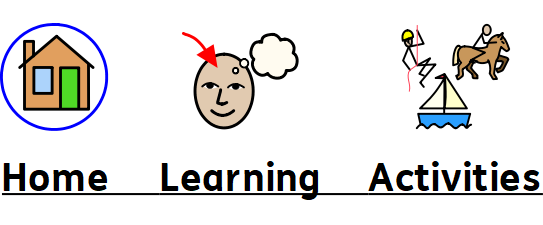 Name: 				Complete ………..activities in a row to win your Home Learning Bingo! Stick your activities in the blank spaces!Copyright © Queen Alexandra College. All rights reserved.